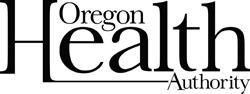 Oregon State Hospital Legal Affairs Department2600 Center Street NE Salem, OR 97301Oregon State Hospital Legal Affairs Department2600 Center Street NE Salem, OR 97301Oregon State Hospital Legal Affairs Department2600 Center Street NE Salem, OR 97301Licensed Psychologist SupplementLicensed Psychologist SupplementLicensed Psychologist SupplementLicensed Psychologist SupplementLicensed Psychologist SupplementPlease describe your experience as a LCSW and your clinical experience in a forensic setting.Please describe your experience as a LCSW and your clinical experience in a forensic setting.Please describe your experience as a LCSW and your clinical experience in a forensic setting.Please describe your experience as a LCSW and your clinical experience in a forensic setting.Please describe your experience as a LCSW and your clinical experience in a forensic setting.FacilityAddressAddressDatesFrom	ToDatesFrom	ToClick here to enter text.Click here to enter text.Click here to enter text.ClickClickClick here to enter text.Click here to enter text.Click here to enter text.ClickClickClick here to enter text.Click here to enter text.Click here to enter text.ClickClickClick here to enter text.Click here to enter text.Click here to enter text.ClickClickClick here to enter text.Click here to enter text.Click here to enter text.ClickClickPlease give a brief description of the services provided at your current place of employment and what attorney requested evaluations you are expected to do in that setting.Please describe any previous forensic experience, especially related to juveniles. Have you conducted attorney requested evaluations in Oregon for competency or criminal responsibility? What kind and approximately how many? When and where?Please give a brief description of the services provided at your current place of employment and what attorney requested evaluations you are expected to do in that setting.Please describe any previous forensic experience, especially related to juveniles. Have you conducted attorney requested evaluations in Oregon for competency or criminal responsibility? What kind and approximately how many? When and where?Please give a brief description of the services provided at your current place of employment and what attorney requested evaluations you are expected to do in that setting.Please describe any previous forensic experience, especially related to juveniles. Have you conducted attorney requested evaluations in Oregon for competency or criminal responsibility? What kind and approximately how many? When and where?Please give a brief description of the services provided at your current place of employment and what attorney requested evaluations you are expected to do in that setting.Please describe any previous forensic experience, especially related to juveniles. Have you conducted attorney requested evaluations in Oregon for competency or criminal responsibility? What kind and approximately how many? When and where?Please give a brief description of the services provided at your current place of employment and what attorney requested evaluations you are expected to do in that setting.Please describe any previous forensic experience, especially related to juveniles. Have you conducted attorney requested evaluations in Oregon for competency or criminal responsibility? What kind and approximately how many? When and where?Signature of Applicant:Signature of Applicant:Signature of Applicant:Date: Clickhere to enter a date.Date: Clickhere to enter a date.